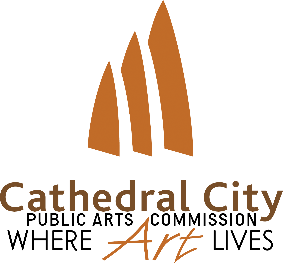 CITY OF CATHEDRAL CITY FISCAL YEAR (FY) 2024-2025COMMUNITY ARTS GRANT PROGRAMTo be considered for funding, a complete application must be submitted by:Hard copies - postmarked by August 30, 2024Electronic copies - received by 5:00pm on Friday August 30, 2024.  Electronic submittal is preferred.BEFORE SUBMITTING:  Check each item included in your application package. Ensure all required text fields and applicable boxes are completed. While filling out the application, if additional space is needed, please attach additional pages to the application or include other attachments.We are delighted to announce the opening of the application period for the Community Arts Grant Program offered by the City of Cathedral City. This grant aims to support artists and organizations in the creation and implementation of art and art education projects that contribute to the cultural vitality and vibrancy of our community.The Community Arts Grant Program seeks to fund innovative art projects that engage and enrich the community. We welcome proposals from artists, performers, dancers, authors, poets, musicians, designers, artist collectives, non-profit organizations, governmental, tribal and community groups and any other creative-types who are passionate about using the arts as a means of community beautification, social transformation, cultural appreciation, and civic dialogue.   "Art" can be defined in the broadest extent to include art expressed in any medium, including, without limitation, painting, sculpture, photography, lithography and other physical mediums; music, singing, spoken word, and other auditory mediums; plays, films, dance, and other performance medium; literature and poetry, art history and interpretation; clothing and fashions, and cultural expressions. Art education may be provided by any reasonable means that best achieves the purpose set forth above, including, without limitation, classes, lectures, tours, programs, events, festivals, exhibits, performances, writings, films, audio recordings, and similar means.  We encourage artists and organizations from all backgrounds and disciplines to apply for the Community Arts Grant Program and join us in creating inspiring art and cultural experiences that enrich our community. We look forward to receiving your applications and supporting the realization of your creative visions.ELIGIBILITY REQUIREMENTS AND POLICY GUIDELINESApplicants must submit a complete application including project proposal, budget, timeline and supporting materials.Applicants can be an individual (must complete a W-9), a non-profit 501(c)(3) organization, private entity, government, school, or tribal agency.Applicants must demonstrate that the activity proposed occurs within the geographical boundaries of the City of Cathedral City.Individual/Organizational residency in Cathedral City is not a requirement as long as the proposed project occurs in the City.Any activity proposed must be reasonably available to members of the general public. An activity will be considered reasonably available to members of the general public where the activity is open to the general public or is open to members of the public who timely reserve participation in the activity. Space for participants may be limited and the activity may be provided for only a limited time. Activities may be held in the facilities of public entities, non-profit or charitable organizations, and private facilities, provided that attendance of activities must not be limited to members, owners, subscribers or other interest holders in the private facility. Participation in certain activities may be limited to certain members of the general public, such as youths, students, seniors, or other reasonable grouping that does not constitute unlawful discrimination of a protected class. Grant activities must be completed by June 30, 2025.Grant recipients must comply with all grant requirements and reporting obligations.GRANT APPLICATION CHECKLISTCommunity Art Grant Program ApplicationSamples of art/performances/events completed relevant to the proposed project.  Include attachments or links to bio’s, social media or websites.  Submitted attachments can be no larger than 20mb.Letters of support.  Optional but encouraged.  Include letters of support from community partners, stakeholders, or collaborators endorsing your project and/or confirming their involvement.*Attachments may be included with your submission.   If including photos, files can be no larger than 20 mb.To be considered for funding, a complete application must be submitted by:Hard copies - postmarked by August 30, 2024Electronic copies - received by 5:00pm on Friday August 30, 2024Electronic submittal is preferredQuestions:  Please email publicartscommission@cathedralcity.gov or call Anne Ambrose, Public Arts Commission Liaison at (760) 770-0331.APPLICANT INFORMATION:APPLICANT INFORMATION:APPLICANT INFORMATION:APPLICANT INFORMATION:APPLICANT INFORMATION:APPLICANT INFORMATION:NAME (INDIVIDUAL OR ORGANIZATION):NAME (INDIVIDUAL OR ORGANIZATION):NAME (INDIVIDUAL OR ORGANIZATION):NAME (INDIVIDUAL OR ORGANIZATION):NAME (INDIVIDUAL OR ORGANIZATION):NAME (INDIVIDUAL OR ORGANIZATION):ADDRESS:ADDRESS:ADDRESS:ADDRESS:ADDRESS:ADDRESS:CITY:CITY:STATE:	ZIP:STATE:	ZIP:CONTACT PERSON:CONTACT PERSON:TITLE:TELEPHONE:TELEPHONE:EMAIL:ORGANIZATION PRESIDENT OR CHAIR (IF APPLICABLE):ORGANIZATION PRESIDENT OR CHAIR (IF APPLICABLE):ORGANIZATION PRESIDENT OR CHAIR (IF APPLICABLE):ORGANIZATION PRESIDENT OR CHAIR (IF APPLICABLE):ORGANIZATION PRESIDENT OR CHAIR (IF APPLICABLE):ORGANIZATION PRESIDENT OR CHAIR (IF APPLICABLE):(Legal authority for organization)(Legal authority for organization)(Legal authority for organization)(Legal authority for organization)(Legal authority for organization)(Legal authority for organization)   IF NON-PROFIT, INCLUDE 501(c)3 number:   IF NON-PROFIT, INCLUDE 501(c)3 number:   IF NON-PROFIT, INCLUDE 501(c)3 number:   IF NON-PROFIT, INCLUDE 501(c)3 number:   IF NON-PROFIT, INCLUDE 501(c)3 number:   IF NON-PROFIT, INCLUDE 501(c)3 number:PROGRAM / SERVICE / EVENT INFORMATION:PROGRAM / SERVICE / EVENT INFORMATION:PROGRAM / SERVICE / EVENT INFORMATION:PROGRAM / SERVICE / EVENT INFORMATION:PROGRAM / SERVICE / EVENT INFORMATION:PROGRAM / SERVICE / EVENT INFORMATION:GRANT AMOUNT REQUESTED Minimum $250 Maximum $10,000 :GRANT AMOUNT REQUESTED Minimum $250 Maximum $10,000 :GRANT AMOUNT REQUESTED Minimum $250 Maximum $10,000 :GRANT AMOUNT REQUESTED Minimum $250 Maximum $10,000 :GRANT AMOUNT REQUESTED Minimum $250 Maximum $10,000 :GRANT AMOUNT REQUESTED Minimum $250 Maximum $10,000 :TOTAL PROGRAM / SERVICE / EVENT/ART COST:TOTAL PROGRAM / SERVICE / EVENT/ART COST:TOTAL PROGRAM / SERVICE / EVENT/ART COST:TOTAL PROGRAM / SERVICE / EVENT/ART COST:TOTAL PROGRAM / SERVICE / EVENT/ART COST:TOTAL PROGRAM / SERVICE / EVENT/ART COST:Program/Service/Event Period or DateFunding must be expended by 6/20/2025)Program/Service/Event Period or DateFunding must be expended by 6/20/2025)From:To:1.Describe How The Requested Funds Will Be Used: (Include artistic concept, intended audience, community engagement strategies.  Do you have community partners that will be involved in implementing this project?  If so, please list along with their roles).Describe How The Requested Funds Will Be Used: (Include artistic concept, intended audience, community engagement strategies.  Do you have community partners that will be involved in implementing this project?  If so, please list along with their roles).Describe How The Requested Funds Will Be Used: (Include artistic concept, intended audience, community engagement strategies.  Do you have community partners that will be involved in implementing this project?  If so, please list along with their roles).Describe How The Requested Funds Will Be Used: (Include artistic concept, intended audience, community engagement strategies.  Do you have community partners that will be involved in implementing this project?  If so, please list along with their roles).Describe How The Requested Funds Will Be Used: (Include artistic concept, intended audience, community engagement strategies.  Do you have community partners that will be involved in implementing this project?  If so, please list along with their roles).2.Budget: (Provide a comprehensive budget for your project. Budget should include total grant funds requested,  all project expenses including artist fees, materials, installation costs, rentals, advertising, travel costs.   Do you have other funding that will be leveraged/used with these funds?  If so, please include.)  Budget: (Provide a comprehensive budget for your project. Budget should include total grant funds requested,  all project expenses including artist fees, materials, installation costs, rentals, advertising, travel costs.   Do you have other funding that will be leveraged/used with these funds?  If so, please include.)  Budget: (Provide a comprehensive budget for your project. Budget should include total grant funds requested,  all project expenses including artist fees, materials, installation costs, rentals, advertising, travel costs.   Do you have other funding that will be leveraged/used with these funds?  If so, please include.)  Budget: (Provide a comprehensive budget for your project. Budget should include total grant funds requested,  all project expenses including artist fees, materials, installation costs, rentals, advertising, travel costs.   Do you have other funding that will be leveraged/used with these funds?  If so, please include.)  Budget: (Provide a comprehensive budget for your project. Budget should include total grant funds requested,  all project expenses including artist fees, materials, installation costs, rentals, advertising, travel costs.   Do you have other funding that will be leveraged/used with these funds?  If so, please include.)  3.Briefly Describe Your/Your Organization’s Background.  (Describe your/your organization’s background and experience.  Provide examples of any relevant work, images, or links to online portfolios that have relevance to the project being proposed. Describe your/your organization’s capacity to execute the proposed activities.)Briefly Describe Your/Your Organization’s Background.  (Describe your/your organization’s background and experience.  Provide examples of any relevant work, images, or links to online portfolios that have relevance to the project being proposed. Describe your/your organization’s capacity to execute the proposed activities.)Briefly Describe Your/Your Organization’s Background.  (Describe your/your organization’s background and experience.  Provide examples of any relevant work, images, or links to online portfolios that have relevance to the project being proposed. Describe your/your organization’s capacity to execute the proposed activities.)Briefly Describe Your/Your Organization’s Background.  (Describe your/your organization’s background and experience.  Provide examples of any relevant work, images, or links to online portfolios that have relevance to the project being proposed. Describe your/your organization’s capacity to execute the proposed activities.)Briefly Describe Your/Your Organization’s Background.  (Describe your/your organization’s background and experience.  Provide examples of any relevant work, images, or links to online portfolios that have relevance to the project being proposed. Describe your/your organization’s capacity to execute the proposed activities.)4.Timeline:  (Provide a timeline outlining key project milestones and activities from conception to completion.)Timeline:  (Provide a timeline outlining key project milestones and activities from conception to completion.)Timeline:  (Provide a timeline outlining key project milestones and activities from conception to completion.)Timeline:  (Provide a timeline outlining key project milestones and activities from conception to completion.)Timeline:  (Provide a timeline outlining key project milestones and activities from conception to completion.)5.What Do You Ultimately Hope To Accomplish Through Your Proposed Art/Program/Event? How Will It Enrich Cathedral City? (Describe your goals and objectives and how many people you hope to impact as a result of your project.)6.If Your Art/Program/Event Costs More Than You Are Requesting From The Community Arts Grant Program, How Do You Plan To Pay For The Additional Costs? (What Steps Have You Already Taken To Get Additional Funds Or In-Kind Support If Necessary?)7.Do You Plan To Continue This Art/Program/Event Beyond The Period For Which You Have Requested The Funds?  If So, How Do You Plan To Continue Paying For It? (Describe the types of efforts you will undertake to raise funds as well as your/your organization’s history of maintaining services/programs.)8.(OPTIONAL) Is There Anything That You Would Like To Add? If So, Please Tell Us Here: